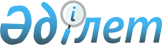 О признании утратившими силу некоторых решений Правительства Республики КазахстанПостановление Правительства Республики Казахстан от 27 октября 2009 года № 1689

      Правительство Республики Казахстан ПОСТАНОВЛЯЕТ:



      1. Признать утратившими силу некоторые решения Правительства Республики Казахстан согласно приложению к настоящему постановлению.



      2. Настоящее постановление вводится в действие со дня подписания.      Премьер-Министр 

      Республики Казахстан                       К. Масимов     

 Приложение         

      к постановлению Правительства

      Республики Казахстан    

      от 27 октября 2009 года № 1689 

Перечень

утративших силу некоторых решений

Правительства Республики Казахстан

      1. Постановление Правительства Республики Казахстан от 29 декабря 2003 года № 1343 "Об образовании Координационного совета при Правительстве Республики Казахстан по реализации 

индустриально-инновационной политики" (САПП Республики Казахстан, 2003 г., № 49, ст. 560).



      2. Постановление Правительства Республики Казахстан от 14 июля 2004 года № 764 "О внесении изменений в постановление Правительства Республики Казахстан от 29 декабря 2003 года № 1343".



      3. Постановление Правительства Республики Казахстан от 22 апреля 2005 года № 377 "О внесении изменений и дополнения в постановление Правительства Республики Казахстан от 29 декабря 2003 года № 1343".



      4. Постановление Правительства Республики Казахстан от 2 декабря 2005 года № 1184 "О внесении изменений в постановление Правительства Республики Казахстан от 29 декабря 2003 года № 1343" (САПП Республики Казахстан, 2005 г., № 46, ст. 594).



      5. Постановление Правительства Республики Казахстан от 31 мая 2007 года № 442 "О внесении изменений в постановление Правительства Республики Казахстан от 29 декабря 2003 года № 1343 и признании утратившими силу некоторых распоряжений Премьер-Министра Республики Казахстан" (САПП Республики Казахстан, 2007 г., № 17, ст. 194).



      6. Пункт 2 изменений, которые вносятся в некоторые решения Правительства Республики Казахстан, утвержденных постановлением Правительства Республики Казахстан от 29 октября 2007 года № 1006 "О внесении изменений в некоторые решения Правительства Республики Казахстан и признании утратившими силу некоторых распоряжений Премьер-Министра Республики Казахстан".



      7. Постановление Правительства Республики Казахстан от 31 декабря 2008 года № 1352 "О внесении изменений в постановление Правительства Республики Казахстан от 29 декабря 2003 года № 1343" (САПП Республики Казахстан, 2008 г., № 49, ст. 563).
					© 2012. РГП на ПХВ «Институт законодательства и правовой информации Республики Казахстан» Министерства юстиции Республики Казахстан
				